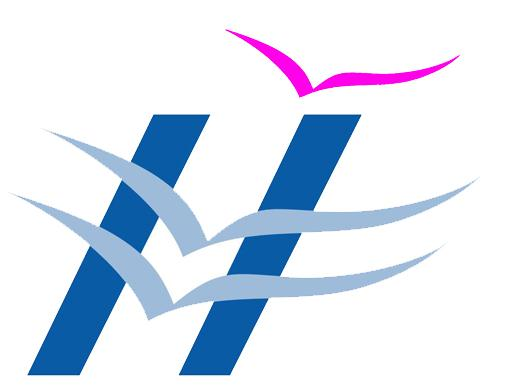 TENDER DOCUMENTTENDER FOR RUNNING EMPLOYEE CANTEEN ON CONTRACT BASIS AT REGISTERED & CORPORATE OFFICE, POOJAPPURAOF HLL LIFECARE LIMITED, THIRUVANANTHAPURAMTENDER NOTICESub: Tender for RUNNING EMPLOYEE CANTEEN AT HLL-CHO ON CONTRACT BASIS reg:-Sealed and super scribed tenders are invited in prescribed format, for RUNNING EMPLOYEE CANTEEN ON CONTRACT BASIS at HLL LIFECARE LIMITED, Registered & Corporate office, Poojappura, Thiruvananthapuram.  The details can also be had from our Website at http://www.lifecarehll.com/tender. The tenderers can download the documents from our website.Vice President (HR), Registered & Corporate office, Poojappura reserves the right to cancel or reject this Tender fully or partially, without assigning any reason and his decisions on this will be final and binding on all Tenderers.SCHEDULE OF TENDERLast date for submission of Tender    	: 27/03/2023 by 02.00 PMDate of opening of Tender Document   	: 27/03/2023 by 03.00 PMIn case the date mentioned above is declared subsequently as holiday for the Company’s office, the due date for submission and opening of bids will be the next working day at the same venue and time. Bids received after the last date and time for submission shall not be considered.Senior Manager (HR)INSTRUCTION TO BIDDERSThis Bid is intended to finalize the contract from reputed and experienced Individuals/Companies/Firms/Agencies for running the Canteen at HLL Lifecare Limited, Registered & Corporate office, Poojappura located at Poojappura, Thiruvananthapuram for one year from the date of commencement of the contract and extendable for a period of two more years with mutual consent of the HLL and the service provider without any change in price and  terms and conditions mentioned in the tender document or unless terminated in accordance with the terms and conditions mentioned herein. EMD  & Tender feeThe Tender should be submitted along with EMD of Rs.5000.00/- (Rupees Five  Thousand only), failing their Tender will be summarily rejected. The Tender Fee (Non-refundable) Rs.590/- (Rupees Five Hundred and Ninety only) inclusive of GST. Bid Security (EMD) & Tender Fee: EMD & Tender fee as per the tender conditions shall be paid through RTGS/NEFT transfer in the following  HLL A/c details: ORTender documents can be downloaded from company website, ie. www.lifecarehll.com / from CPP Portal/ can be obtained from HLL Life Care, Trivandrum on any working day between 10 am & 5pm by paying tender fee & EMD in the form of DD (Demand Draft favoring HLL Lifecare Limited, Thiruvananthapuram payable at Thiruvananthapuram).The EMD of successful bidder will be adjusted against Security Deposit and will be released at the end of contract period.SSI/ MSME units interested in availing exemption from payment of Tender Fee and EMD should submit a valid copy of their registration certificate issued by the concerned DIC or NSIC/Udyog Aadhaar. If the bidder is a MSME, it shall declare in the bid document the Udyog Aadhar Memorandum Number/ UDYAM NO issued to it under the MSME Act, 2006. NSIC /SSI/MSME units have to submit a bid security Declaration Form4. PARTICULARS OF THE TENDER (a)  NAME AND ADDRESS FOR TENDER   DOCUMENTThe Vice Preseident (HR)HLL Lifecare Limited,    Registered & Corporate office, Poojappura,  Thiruvananthapuram - 695017(b)    CONTACT PERSON (For any Clarifications) Senior Manager (HR), HLL Lifecare Limited,  Registered & Corporate office, Poojappura, TVM(c) TENDER FEES: The Tender Fee (Non-refundable) Rs.590/- (Rupees Five Hundred and Ninety only) inclusive of GST shall be paid through RTGS/NEFT transfer. Proof of tender fee paid shall be submitted along with Pre-qualification Bid.  (d) EARNEST MONEY DEPOSIT (EMD) The Earnest Money Deposit (EMD) of Rs.5,000/- (Rupees Five Thousand Only), (refundable without interest) through RTGS/NEFT transfer shall accompany the Technical (Prequalification) Bid, failing which the tender shall be rejected. SSI/ MSME units interested in availing exemption from payment of Tender Fee and EMD should submit a valid copy of their registration certificate issued by the concerned DIC or NSIC/Udyog Aadhaar. NSIC /SSI/MSME units have to submit a bid security Declaration Form(e) PERFORMANCE SECURITY DEPOSIT The successful bidder will have to deposit a Performance Security Deposit of  Rs. 5,000/- (Rupees Five Thousand Only), in the form of either Cash Deposit or Bank Guarantee having validity of one year and additional sixty days (Total 14 months). In case the contract is further extended beyond the initial period of one year, the performance security deposit will have to be accordingly renewed by the successful bidder, which will be returned without interest on completion of contract period. After submission of the performance security by the successful Bidder, the corresponding EMD shall be released. (g)  VALIDITY OF TENDER: Tender shall remain open for a period of 90 days from the date of Opening of the Financial bid. (g)  SCOPE OF WORK This tender is intended for running canteen facility for the employees, staff and authorized visitors at HLL Lifecare Limited, Registered & Corporate office, Poojappura, Thiruvananthapuram. The Contractor is required to run the canteen   and serve Tea, Coffee, Lunch and snacks etc to employees / authorized visitors of the HLL Lifecare Limited.  In addition to the employees of the HLL Lifecare Limited, the canteen will also cater to the needs of the authorized visitors to HLL Lifecare Limited for official work as well as to the participants in academic, training programme organized by HLL Lifecare Limited from time to time. Tea, Coffee, Snacks, Cold Drinks and lunch shall also be served for meetings or other purpose, whenever and wherever required in the premises. 5. ELIGIBILITY CRITERIA The following requirements should be fulfilled in the Pre-qualification Bid Tender Fee of Rs 590/-  (Non –refundable) and EMD (Rs.5,000/- (Ten Thousand Only) as per the tender conditions shall be paidThe bidder must have a minimum of Two Years’ experience in running canteen in any institutions, Offices/ operating industrial canteen in reputed organizations.The selected bidder (L1) should produce the following licenses/certificates at the time of commencement of workCorporation License, if anyFSSAI LicenseGST registration (if applicable only)Registration certificate of the company /Firm/agency/ under relevant acts, if so6. EVALUATION CRITERIA & METHODOLOGY: Bid shall be submitted in a sealed envelope. Since it is a single stage tender, evaluation of the tender documents of all the parties will be done. The envelope accompanying the tender document (including all the Annexures), duly signed on each page with seal by the authorized representative of the bidder, which shall be super scribed “Bid for running 
Employee Canteen at HLL Lifecare Limited, Registered & Corporate office, Poojappura” and should reach the following address on or before the expiry of the prescribed time limit. VICE PRESIDENT (HR)HLL LIFECARE LIMITED, REGISTERED & CORPORATE OFFICE POOJAPPURA, THIRUVANANTHAPURAM 695017However, in case of non submission of the Tender Fee, EMD and application form etc. will lead to disqualification of the party from the tender process.  The bidders   should ensure that the all the annexure (1 to 6) of the tender document is duly signed by the person authorized to sign the tender document.All entries in the tender forms should be legible and filled clearly. If the        space for furnishing information is insufficient, a separate sheet duly signed by the authorized signatory may be attached. No corrections including overwriting or striking out will be permitted in the Financial Bid. In such cases, the tender shall be summarily rejected. No modification or substitution of the submitted bids shall be allowed.The Bids shall be opened on the scheduled date and time at HLL Lifecare Limited,  Registered & Corporate office, Poojappura, Thiruvananthapuram in the presence of the representatives of the bidders, if any, who are present on the spot at that time. No separate intimation shall be sent to bidders for the same. The bidders are required to enclose photocopies of the supporting documents, self-certified by the authorized representative of the bidder, if any. A bid submitted without the cost (tender fees and EMD) and incomplete or conditional Bids shall not be considered and the same will be rejected.Tenders will not be accepted after the prescribed time and date as set out the Tender Notice or subsequent extensions, if any, notified by the office only through our website. HLL Lifecare Limited take no responsibility for delay, loss or non-receipt of the bid   sent by post/courier. Bid sent through Fax or Email shall not be accepted. Interested parties may submit their tender after inspection of the HLL Lifecare Limited, Registered & Corporate office, Poojappura at the above location. The inspection of the canteen premises can be made between 10.00 A.M. and 5.00 P.M. on all working days from the date of issue of notification till the date of closure of tender.The HLL Lifecare Limited reserves the right to cancel this tender and also accept or reject any Tender / Quotation in full or in part without assigning any reason thereof.  In case of any dispute, decision of the Unit Chief, HLL Lifecare Limited Registered & Corporate office, Poojappura will be final and binding. The HLL Lifecare Limited reserves the right to retain bids once submitted. TERMS AND CONDITIONSThe successful bidder will be intimated by the office whereupon he will enter into agreement with HLL Lifecare Limited and commence the work immediately thereafter not later than 02 days from issuance of the intimation. The contract shall begin from the date of actual commencement of the work at the site. The contract shall continue for one year unless it is curtailed or terminated by the office owing to deficiency of services, sub-standard quality of manpower deployed, breach of contract, reduction or cessation of the requirements, non-compliance of statutory requirements/obligations by the bidder or any such ground as may be deemed fit by HLL Lifecare Limited. HLL requires that successful bidder under this contract to observe the highest standard of ethics and should not engage in activities that conflict with the interest of the office under this contract. It may be noted that in case the successful tenderer does not accept the offer within 2 working days from the date of receipt of offer, the Earnest Money Deposit of the successful tenderer shall be forfeited and the tenderer shall be debarred for future participation in any of the tender invited by the HLL Lifecare LimitedTender(s) will remain valid for a period of 1 (one) year from the date of awarding of contract. If any tenderer withdraw during the validity period, his/her Performance Guarantee will be forfeited. If the tenderer fails to execute the contract at the satisfaction of HLL, alternate arrangement will be made by HLL to run the canteen and additional cost incurred for the same will be recovered from the partyFree electricity, Water, Cooking Gas and necessary vessels/ utensils will be provided by the company to the selected party. The agency would use power only for refrigerator, mixer, grinding purposes as allowed by the Company. Furniture for use within the canteen premises will be provided by the Company. Arrangements to be made for Tea/Coffee with Cookies/Break Fast/Lunch and Snacks on regular basis for about 50-75 persons based on deployment of manpower in general working hours (09.15 AM to 05.45 PM). All the arrangements for cooking and keeping food warm and hot water will be made by the agency. All the arrangement of servicing and arrangement of good quality food items to be done by the Agency. All the edible items should be of good quality, prepared in fresh cooking oil. The Company / Committee constituted by company reserves the right to inspect the materials at any time. If it is found that raw material for food of inferior quality is used, the contract would be terminated immediately and the tenderer would be blacklisted. The contractor will have to provide employees with proper uniforms for service in the canteen and also for the service in office areas. The contractor shall ensure strict adherence of Covid protocol in the office premises.The timings of the canteen will be as prescribed by the Company from time to time subject to change. Skeleton services will also be provided beyond office hours as and when required. The contractor shall provide necessary arrangements when HLL Registered & Corporate office, Poojappura is operational during Sundays and public holidays as and when required. The contractor will be required to provide canteen service in the canteen   premises.The contractor shall employ only such persons as are declared medically fit and Covid vaccinated as certified by the Govt. hospital in Trivandrum. No such employee will be under the age of 18 years. Documentary evidence will be provided by the contractor. Age of the persons engaged by the tenderer shall be between 18 and 60 years.Cooking gas is to be used in the canteen for preparing hot drinks & cooking only. The contractor will be fully responsible for the repair/maintenance, cleanliness, breakage and damage done to the building and sanitary, electrical and any other fittings and fixtures installed in the space provided to him by the Company for the purpose of preparing Lunch, Tea and Coffee. Furniture provided to the contractor will be maintained properly. Any loss/damage (including repairs) to the same will have to be made good by the Contractor, at his cost. Daily requirement of Snacks item will be informed to the contractor, If, necessary. Materials used for cooking purpose Tea, Coffee, Spices, and Food stuffs, Vegetable, Oil etc. should be of good quality only. The contractor will take all necessary precautions against fire hazards and comply with rules and regulations as laid down by concerned local authorities and to the satisfaction of the CompanyThe rate list and menu as approved by the Company should be displayed daily. The contractor may sell other food items like Cold Drinks, packed snacks at prevailing market rates only. Details of working lunch will be provided as and when needed.No rate will be revised during the period of contract period. The contractor shall ensure the FSSAI registration/ renewal from time to time. HLL will not be responsible for any statutory violation in this regard. The contractor will have to employ the required staff at his own cost and bear all the statutory and other liabilities for running the canteen. The contractor will have to pay wages to the engaged staff. The Contractor shall ensure remittance of PF, ESI, GST, TDS contributions for his employees from time to time. Notifications issued from time to time wrt EPF and Bonus etc. as per Employees Provident Fund Act and Bonus Act amended from time to time. Necessary insurance coverage shall be taken for all the employees deployed for operating the Canteen.The Company shall not in any manner be treated as the employer of these employees or concerned with the terms of their employment or conditions of their services since the relationship of employer and employees shall always be considered to be between the contractor and such persons, as will be employed by him. While engaging these employees the contractor will make these conditions clear to them categorically and in writing, and their acceptance of these terms shall be communicated to the Company also.The contractor shall obtain license under the Contractor Labor (Abolition and Regulation) Act 1970 (hereinafter referred as the contractor labor Act) and all other requisite licenses at his own cost from the Appropriate Authorities and comply with the terms and conditions of the license(s) and all other relevant and necessary provisions  of  the  contractor  labor  Act  and  the  Rules  framed there under all such other provisions of laws in any enactment or otherwise laid down by an authority from time to time, it being clearly understood and agreed upon that the entire responsibility for compliance thereof shall always be of the contractor. The contractor shall be fully responsible for any compensation etc. in case of any injury/casualty or mishap to any employees of the canteen during canteen working hours.Under no circumstances any of the contractor's employees will stay in the Company premises beyond canteen hours after closing the canteen. He will ensure that the canteen rooms are properly locked and secured during closed hours of the Company. The access to the space allotted to the contractor will be as per the conditions and in the mode as prescribed and regulated by the Company from time to time which will be binding on him and his employees. The Company reserves the right to inspect the premises allotted to the contractor including the canteen store at any time. The contractor shall not entertain any orders or supply eatables outside HLL Lifecare Limited, Registered & Corporate office, Poojappura. The contract will be awarded for 1 year. It is to start from the date of signing the Agreement.Agreement may be renewed by the Company on such terms and conditions as may mutually be agreed upon between the parties. The W/o HLL Lifecare Limited, Registered & Corporate office, Poojappura reserves the right to cancel the contract at any time after giving one month's notice, if it is not satisfied with the working of the said contractor. The decision of Unit Chief of HLL Lifecare Limited, Registered & Corporate office, Poojappura in this regard shall be final and will be binding on the contractor. The contractor, if so desires, may seek termination of the contract by giving written notice of not less than 3 months duration during the agreement period.The contractor will, at all times, ensure discipline decent and courteous behavior by his employees while they remain in premises of HLL Lifecare Limited, Registered & Corporate office, Poojappura. In case any of his employees indulges in any act of indiscipline, misbehavior or slogan shouting or indulges in violent act(s) or abets others in doing so and it is prima facie proved, the contractor shall remove the employee concerned from the premises immediately on receipt of written communication from the authorities which will be duly acknowledged by the contractor. Under exceptional circumstances the Company reserves the right to change any term and condition as and when warranted. In case of any dispute arising out of the interpretation of the terms and conditions of the tender conditions/contract, the decision of the Vice President (HR), HLL Lifecare Limited, Registered & Corporate office, Poojappura, will be final and binding. The contractor will be required to execute an agreement in a stamp paper worth Rs.200/- in case the contract is awarded. The contractor will have to deposit Rs.5,000/- as performance security guarantee in the form of D.D./Pay order Drawn in favour of HLL Lifecare Limited, Registered & Corporate office, Poojappura, Trivandrum. No interest will be paid on this amount. The same will be refunded when the contract is over and canteen premises are handed over to the Company and all dues from the contractor have been settled. The contractor will not further sub-contract the contract to any other party. In case the contractor is found having sub-contracted this contract, the contract will be terminated without any notice and security deposit will be forfeited. Every tender should be accompanied by an amount of Rs.5,000/- as earnest money drawn in favor of HLL Lifecare Limited, Registered & Corporate office, Poojappura, Trivandrum. This amount will be refunded to all unsuccessful bidders after the contract is finalized. No interest will be payable on this amount. The amount of EMD shall be returned to successful bidder on submission of performance guarantee. Force Majeure Neither party shall be in breach of any obligation under this contract if it is unable to perform that obligation in whole or part by reason of Force Majeure. If either party seeks to rely on this clause, it shall immediately give notice to the other with full particulars of the matter claimed as a Force Majeure event. The parties so affected shall take all reasonable steps to remedy the failure to perform and to keep the other party informed of the steps being taken to mitigate the effects of Force Majeure. In the event of Force Majeure lasting for more than three months, either party may, following consultation with the other, give a notice of termination. If any case the contractor violates the terms & conditions of the contract, contract will be cancelled and the Security Deposit will be forfeited.  PROCEDURE FOR SHORTLISTING THE L1 PARTYQuantity of each items required to be served to the employees is given in Annexure-6The bidder has to fill the financial document/ rates given in the annexure-6 completely. Non- filling of any of the items will result in disqualification of the bid. Final selection of the L1 party shall be based on the average value of the items from serial no.1 to 31 only. Special items such as Biriyani, salad, banana etc. will not be counted for reaching at the L1 rate.The party quoting the L1 rates (sum of the total from sl. no 1 to 31) will be called for further negotiation (if any) and will be awarded the work. Applicable documents such as GST registration/ Corporation license/ FSSAI license and registration etc. has to be produced by the L1 party (at their own cost) at the time of signing of the agreement. ANNEXURE-1QUESTIONNAIRE TO BE FILLED FOR MINIMUM ELIGIBILITY CRITERIAAll the information provided herein are true and correct.Place:Date:				                 NAME & SIGNATURE OF THE TENDERERANNEXURE-2DETAILS OF BIDDER1. Applicants Name			:2. Age / Date of Birth			:3. Fathers Name			:4. Permanent Address		:5. Temporary Address		:6. GST No, if any                                         :7. FSSAI No, if any                                     :8.  Details of experience                  : (Copy of relevant certificates to be attached)9.   EMD details:	                       :  Remittance Slip No:………..…...…………Dtd……………10. Tender Fee details:	             :  Remittance Slip No:………………………Dtd…………… (Copy of remittance slip to be enclosed)				I/ We hereby confirm having read and understood all the work requirements, instruction, forms, terms and conditions and all relevant information regarding the tender Notification No……………… Date:…………….and agree to abide by all without any deviation from what are stated above and contained therein in the Tender NotificationPlace:Date:				                 NAME & SIGNATURE OF THE TENDERERANNEXURE-3INDEMNITY The contractor shall keep HLL Lifecare Limited, Registered & Corporate office, Poojappura and all officials of these offices indemnified from and against all suits, losses, claims, demands, proceedings, and liability of any nature or kind including costs and expenses, injuries to any person, damages to any property whatsoever, levy of fees or consequences which they may be put to or suffer on account of the services undertaken by the contractor. 
 The Contractor shall keep the HLL Lifecare Limited, Registered & Corporate office, Poojappura and all officials of these offices indemnified from and against all suits, losses, claims, demands, proceedings, and liability of any nature brought or instituted against them by any of contractors’ employees or any other third party in connection with, relating to or arising out of the performance of the services  or  non-  compliance,  deficiency,  non -  implementation  of various provisions of statutory requirements. The contractor shall also execute an indemnity bond in favour of 
HLL Lifecare Limited, Registered & Corporate office, Poojappura, in the standard format, in this regard. Decision of the Unit Chief, HLL Lifecare Limited, Registered & Corporate office, Poojappura regarding performance of contract shall be final and binding on the contractor. However, any dispute arising out of this contract can be referred to an Arbitrator appointed by the Unit Chief, HLL Lifecare Limited, Registered & Corporate office, Poojappura.    All disputes are subject to jurisdiction of Thiruvananthapuram Courts. SIGNATURE OF THE TENDERER __________________________________ NAME IN BLOCK LETTERS __________________________________FULL ADDRESS WITH TELEPHONE NUMBER--------------------------------ANNEXURE-4DECLARATIONI/WE confirm having read and understood all the work requirements, instructions, forms, Terms and Conditions and all other requirements of the above tender (both expressed and implied) in full and the offer being abide by all without any deviation.                                                           SIGNATURE:						NAME & ADDRESS OF TENDERER(Sign of the Tenderer)ANNEXURE-5BID SECURITY DECLARATION FORMDate: ___________________ Tender No. _________________ (insert complete name and address of the purchaser) I/We. The undersigned, declare that: I/We understand that, according to your conditions, bids must be supported by a Bid  Securing Declaration. I/We accept that I/We may be disqualified from bidding for any contract with you for a period of one year from the date of notification if I am /We are in a breach of any obligation under the bid conditions, because I/We have withdrawn/modified/amended, impairs or derogates from the tender, my/our Bid during the period of bid validity specified in the form of Bid; or having been notified of the acceptance of our Bid by the purchaser during the period of bid validity (i) fail or reuse to execute the contract, if required, or (ii) fail or refuse to furnish the Performance Security, in accordance with the Instructions to Bidders. I/We understand this Bid Securing Declaration shall cease to be valid if I am/we are not the successful Bidder, upon the earlier of (i) the receipt of your notification of the name of thesuccessful Bidder; or (ii) thirty days after the expiration of the validity of my/our Bid. Name & Signature of bidder ...................................................................Date :ANNEXURE-6FINANCIALSTENDER FOR RUNNING THE EMPLOYEE CANTEEN AT HLL LIFECARE, REGISTERED & CORPORATE OFFICE, POOJAPPURADetails of items to be served in the Canteen are given below. The tenderer shall quote the rates in the table given below:Contractor must provide Boiled drinking water (using Jeerakam/ Karingali/ Dahasshamini) during Meals & snacks time.All food  items served in the Canteen shall be prepared using superior quality raw materialsSambar & Chutney shall be served free of cost along with Dosa, Idly, Appam, Idiyappam.  Sugar shall be served free of cost along with Uppuma.Any other New item (s) shall be introduced / included (served) after prior written approval and finalization of rate from HLL CHO, HR Department. Place:Date:				                   NAME & SIGNATURE OF THE TENDERER        Sl. NoEvent/ DetailsDate/ Details1Date of Issue of Tender20.03.2023 2Bid Submission End date27.03.2023 at 02.00 PM3Technical Bid Opening Date27.03.2023 at 03.00 PM4Tender Processing FeeRs. 590/- (including GST)5EMDRs. 5000/- (including GST)6Security depositRs. 5000/- (including GST)Account Name                      HLL LIFECARE LIMITEDBank Name STATE BANK OF INDIAAccount Number     10183256222Branch             COMMERCIAL BRANCH, THIRUVANANTHAPURAMIFS (Indian Financial System) Code         SBIN0004350MICR (Magnetic Ink Character Recognition)  Code       6950020211Can you undertake the contract for running the Canteen at HLL Lifecare Limited, Registered & Corporate office, Poojappura located at Poojappura, ThiruvananthapuramYes/No2Do you agree to provide Performance Security Deposit for an amount of Rs. 5,000/- by Cash from a National / Scheduled Bank before under taking the work, if awarded?Yes/No3Have you attached the Declaration along with this BidYes/No4Will you meet all the legal / statutory requirements with respect to this work Yes/No5Have you enclosed proof of remittance for Rs. 5,000/- towards EMD (Excluded for MSME/SSI)Yes/No6Have you enclosed proof of remittance for Rs.590/- in case of downloaded documentYes/No7Have you attached Bid Security declaration form if you are MSME/SSI BidderYes/No8Do you have Minimum 2 Years experience in running canteen in any institutions, Offices/ operating industrial canteen in reputed organizations.Yes/No9Have you signed on the annexure’s of the tender document?Yes/NoSl NoItemQuantiy to be served Rate (Rs.)Rate (Paise)1Tea200 ml2Coffee200 ml3Black Coffee / Black Tea200 ml4Dosa50 gm5Iddly50 gm6Appam50 gm7Idiyappam50 gm8Puttu 150 gm9Chirattaputtu150 gm10Poori50 gm11Chapathi50 gm12Uppuma100 gm133 Chapathi + Veg. Curry300 gm143 Poori + Veg. Curry300gm15Puttu (½ Kutti) + Payar &  Pappadam – 1 No200 gm163 Iddli/ Dosa + Sambar + chutney300 gm173 Appam + Vegetable Curry/ Egg Curry300 gm18Masala Curry (For Poori/Chapathi)150 gm19Kadala curry150 gm20Potato curry150 gm21Green peas curry150 gm22Tomato fry150 gm23Mixed vegetable curry150 gm24Gopi Manjurian400 gm25Egg curry  (Curry & 1 Egg)150 gm26Curd50 gm27OmeletSingle28OmletDouble29Snacks29a) Kozhukkatta80 gm29b) Ila Ada75 gm30Snacks30a) Uzhunnu vada50 gm30b) Parippu vada50 gm30c) Ulli vada50 gm30d) Modakam50 gm30e) Bonda50 gm30f) Pazha Cake50 gm30g) Banana fry50 gm30h) Neyyappam50 gm31Meals  (Sufficient Quality)311.    Sufficient Rice400 gm312.    Avial/ Theeyal/ Koottu curry/ Erisseri250 gm313.    Thoran/Kichadi/ Thick chutney60 gm314.    Pickle (mango/ lime/ ginger/ gooseberry)30 gm315.    Pappadam – 1 No1 nos.316.    Parippu150 gm317.    Sambar250 gm318.    Rasam /  Butter milk / Pulissery150 gm32Vegetable Biriyani540 gm33Vegetable Salad100 gm34Banana (Ethapazham)1 Nos.35Banana (Cherupazham)1 Nos.36Lime Juice210 ml37Payasam150 ml38Soft drinks210 ml